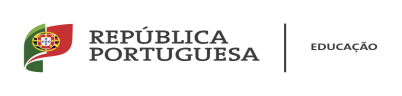 Ficha de Pré-inscrição Curso de Educação e Formação (CEF) 2022/2023Empregado(a) de Restaurante/BarIMPORTANTE: Este formulário é um manifesto de interesse do aluno pela frequência num CEF e não implica automaticamente a aceitação do candidato no curso pretendido. Deste modo, o candidato não está dispensado da obrigatoriedade de realização de uma matrícula formal de acordo com o legalmente estabelecido.DADOS DO ALUNO (A) CANDIDATO (A):Nome Completo: ___________________________________________________________Data de Nascimento: ________________________________________________________Morada: __________________________________________________________________Código Postal: _________________________ Localidade: _________________________Concelho: _________________________________________________________________E-mail de Contacto: ________________________________________________________Telemóvel de Contacto: _____________________________________________________Escola onde se encontra matriculado(a): _________________________________________________________________________________________________________________DADOS DO(A) ENCARREGADO (A) DE EDUCAÇÃONome Completo: ___________________________________________________________Morada: __________________________________________________________________Código Postal: _________________________ Localidade: _________________________Concelho: _________________________________________________________________E-mail de Contacto: ________________________________________________________Telemóvel de Contacto: _____________________________________________________Consentimento:Consinto o tratamento dos dados solicitados para a gestão do processo de candidatura aos cursos selecionados. O(A) Encarregado(a) de Educação,_____________________________Data: ____/ ___________/2022